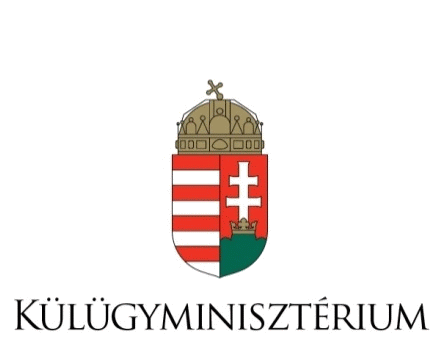  The Ministry of Foreign Affairs and Trade of HungaryDRAFT AGENDACouncil of Europe DayOpportunities for political participation of national minority youthMay 9, 2023Location: European Youth Centre in Budapest - EYCB (1 Zivatar Street, Budapest 1024)TimeProgramTechnical details10:00 amWelcoming remarksMr Ferenc Kalmár, Special envoy of the Minister for Developing Neighbourhood Policy of Hungary, Ministry of Foreign Affairs and Trade Mr Bálint Molnár, Director, European Youth Centre in Budapest Mr Björn Berge, Deputy Secretary General, Council of Europe Opening ceremonyMr Péter Sztáray, State Secretary for Security Policy and Energy Security, Ministry of Foreign Affairs and Trade of HungaryMr Zsolt Németh, Chairman of the Foreign Affairs Committee, Hungarian National AssemblyPublic to the press10:30 amKeynote presentationsDr. Wolfram Bechtel, Secretary of the Steering Committee on Anti-Discrimination, Diversity and Inclusion (CDADI), Council of Europe Dr. Adrienn Tóth-Ferenci, Hungarian delegate in the CDADI First panel: opportunities for the political participation of Hungarian youth in the neighbouring countriesParticipants:Mr László Gubík, Association for Common Goals, Via Nova – Slovakia Mr Dávid Simon, Youth section of the Transcarpathian Hungarian Cultural Association – Ukraine Ms Dóra Szilágyi, Vice-president, Youth section of the Democratic Alliance of Hungarians in RomaniaMr Attila Edmár, Hungarian Youth Conference – Hungary  Moderator: Dr. Gergő Kocsis, Head of UN Department, Ministry of Foreign Affairs and Trade of Hungary 12:30 pmLunch Break1:30 pmKeynote presentations:Ms Pia Šlogar, co-chair of the Programming Committee on Youth, and External Representative of Youth of European Nationalities (YEN) and member of the Advisory Council on YouthMr Imre Ritter, Chairman of the Committee on National Minorities in Hungary, Hungarian National AssemblySecond panel: Political participation of national minority youth in Hungary Participants:Ms Blanka Jordán, President, German Youth Association in Hungary  Mr Milán Kovács, Croatian National Self-Government in Hungary Mr Bence Szeljak, President, Slovak Youth Association in Hungary Mr Domokos Péter Kovács, presidential representative of the National Youth CouncilModerator: Mr Richárd Tircsi, Head of Department, Department of Nationalities, State Secretariat for Church and Nationality Relations, Prime Minister's Office3:30 pmClosing remarksMr Ferenc Kalmár, Special envoy of the Minister for Developing Neighbourhood Policy of Hungary, Ministry of Foreign Affairs and Trade 